Formularz obowiązuje od 01.10.2021r.*uzupełnia Biuro Ośrodka „Empatia”KARTA ZGŁOSZENIADANE UCZESTNIKA PROJEKTUINFORMACJE KONTAKTOWEOSOBA UPOWAŻNIONA DO KONTAKTU (opcjonalnie)ZGODY I OŚWIADCZENIAWyrażam zgodę na uczestnictwo w projekcie nr POWR.03.05.00-00-A046/19-00 „Żagiel możliwości - model dostępności UWM w Olsztynie”.Zapoznałam/em się z Regulaminem działalności Ośrodka „Empatia”, akceptuję jego warunki i zobowiązuję się do ich przestrzegania.Oświadczam, że jestem studentką/studentem Uniwersytetu Warmińsko-Mazurskiego w OlsztynieWyrażam zgodę na świadczenie pomocy psychologicznej.Wyrażam zgodę na przetwarzanie danych osobowych, w tym danych szczególnych kategorii, przez Uniwersytet Warmińsko-Mazurski w Olsztynie z siedzibą przy ulicy Oczapowskiego 2 10-719 w Olsztynie w celu uczestnictwa w projekcie nr POWR.03.05.00-00-A046/19-00 „Żagiel możliwości - model dostępności UWM w Olsztynie”. Informujemy, że Państwa zgoda może zostać cofnięta w dowolnym momencie przez dostarczenie formularza cofnięcia zgody Inspektorowi Ochrony Danych UWM, który można pobrać ze strony www.uwm.edu.pl/daneosobowe. Cofnięcie zgody nie będzie wpływać na zgodność z prawem przetwarzania, którego dokonano na podstawie Państwa zgody przed jej wycofaniem.…………………………………….…….	          …………………………………............                MIEJSCOWOŚĆ I DATA						  PODPIS Informacja o przetwarzaniu danych osobowychData wpływu*:Kod uczestnika*:Imię i nazwisko: ……………………………………………..Płeć: K                      M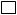 PESEL: Wydział:………………………………………………Osoba z niepełnosprawnością: T                       NKierunek:……………………………………..............Stopień i rodzaj niepełnosprawności:…………………………Stopień i rok studiów:…………………………………Miejscowość:………………………………………………..Ulica:…………………………………………………Numer budynku/numer lokalu:……………………………….Kod pocztowy:……………………………………….Telefon kontaktowy:………………………………………….Adres email:………………………………………….Imię:………………………………………………………….Nazwisko:………………………………………………Telefon kontaktowy:………………………………………….Stopień pokrewieństwa:………………………………..I. Administrator danych osobowych:Administratorem Państwa danych osobowych jest Uniwersytet Warmińsko-Mazurski w Olsztynie 
z siedzibą przy ul. Michała Oczapowskiego 2, 10-719 Olsztyn. II. Inspektor Ochrony Danych:Wyznaczyliśmy Inspektora Ochrony Danych,                     z którym mogą się Państwo skontaktować 
w sprawach ochrony swoich danych osobowych 
i realizacji praw przez formularz kontaktowy na stronie: www.uwm.edu.pl/daneosobowe/formularz oraz e-mail: bkw@uwm.edu.pl; nr tel.: 89-523-36-78 lub pisemnie na adres: ul. Prawocheńskiego 9, pok. 109, 10-719 Olsztyn. III. Cele i podstawy przetwarzania:Na podstawie wyrażonej przez Państwa zgody 
dane osobowe, w tym dane szczególnych kategorii, będą przetwarzane w celu uczestnictwa w projekcie: „Żagiel możliwości - model dostępności UWM w Olsztynie”.IV. Kategorie przetwarzanych danych:Imię i nazwisko, PESEL, płeć, informacja 
o niepełnosprawności, stopień i rodzaj niepełnosprawności, adres zamieszkania, telefon kontaktowy, adres e-mail, wydział, kierunek, stopień i rok studiów.V. Odbiorca danych:Z zachowaniem środków bezpieczeństwa przy przesyłaniu danych, Państwa dane osobowe zostaną udostępnione Narodowemu Centrum Badań 
i Rozwoju w związku z ciążącym na Administratorze obowiązkiem sprawozdawczym z projektu. VI. Okres przechowywania danych:Państwa dane osobowe będą przechowywane przez okres 5 lat, licząc od daty zakończenia projektu. VII. Przysługujące prawa: dostępu do wglądu do swoich danych oraz otrzymania ich kopii, sprostowania danych,usunięcia danych,ograniczenia przetwarzania danych, wniesienia sprzeciwu wobec przetwarzania danych,przenoszenia danych,wniesienia skargi do organu nadzorczego,cofnięcia zgody na przetwarzanie danych osobowych.W celu realizacji wymienionych praw, przysługujące żądanie można zgłosić Inspektorowi Ochrony Danych Uniwersytetu Warmińsko-Mazurskiego w Olsztynie. Na stronie: www.uwm.edu.pl/daneosobowe zamieszczono przewidziane ku temu procedury.VIII. Informacja o wymogu/dobrowolności podania danychPodanie przez Państwa danych osobowych jest dobrowolne, lecz niezbędne do wzięcia udziału 
w projekcie. Jeżeli nie podadzą Państwo danych, odmówimy Państwu udziału w projekcie.IX. Informacja o źródle danych osobowychDane osobowe osób wskazanych w sekcji 
3. formularza pochodzą od uczestnika projektu. Są one przetwarzane na tych samych zasadach, co dane osobowe uczestnika z wyjątkiem kategorii danych osobowych, ograniczonych do: imienia, nazwiska, tel. kom. oraz stopnia pokrewieństwa.